Relaciones entre las instituciones de ciencia, tecnología e innovación (CTI) y la producción de pequeños rumiantes (PPR) en Argentina que favorecen procesos de aprendizaje para el desarrollo del sector Autores: De Caro, A.1,2, Sánchez, G.3,2,4  ; González, O.1Institución:1- Universidad de Buenos Aires, Facultad de Agronomía, Departamento de Producción Animal2- Universidad de Morón, Facultad de Agronomía y Ciencias Agroalientarias3- Instituto Nacional de Tecnología Agropecuaria4- Consejo Nacional de Investigaciones Científicas y TécnicasEje temático: 7: Instituciones y políticas públicas sectoriales. El rol del Estado. Regulaciones y políticas impositivas. Los Programas nacionales y provinciales.Dirección de correo electrónico: decaro@agro.uba.arIntroducciónEn el sector de los pequeños rumiantes (ovinos y caprinos),  prevalecen pequeñas y medianas empresas y emprendimientos familiares, atomizados y poco dinámicos tanto desde el punto de vista tecnológico como empresarial (Luisio et al., 2014). Dadas estas características del sector, se desprende que con una participación central de las instituciones públicas, así como de políticas que determinen cierto nivel de adopción de tecnologías, se pueden desarrollar procesos de aprendizaje, para lo cual las instituciones de ciencia y tecnología (ICyT) ejercen un rol preponderante como fuentes de generación de conocimientos aplicados a través de la asistencia integral (Sanchez, 2013). Para ello, una visión sistémica es sin duda  la apropiada, pues sólo así se podrá apreciar la diversidad de actores con sus interacciones, de instituciones participantes y la construcción de articulaciones entre el conocimiento y la inclusión social considerando distintos aspectos (Vieites y González, 2007).  Tal como señalan Tsakoumagkos et al., 2009, los productores familiares suelen mostrar mayor dificultad para ser sujetos de la transferencia de información que pueda mejorar su situación productiva. Esta particularidad también se evidencia en los productores comerciales pequeños o medianos, quienes, aunque tengan mayor acceso al conocimiento sobre técnicas adecuadas para la producción, aún presentan debilidades para enfrentar las etapas de agregado de valor y de comercialización (Cattaneo y Lipshitz, 2008), lo que resulta en una frágil sustentabilidad de sus empresas (De Caro et al., 2010).  	Lo expuesto conduce a plantear interrogantes referidos a ¿qué rol les cabe a las ICyT en los procesos de aprendizaje que tienen lugar dentro de la producción de pequeños rumiantes? y si la participación de las ICyT en dichos procesos de aprendizaje ¿genera en los productores oportunidades de desarrollo?	El objetivo del trabajo es establecer las relaciones entre los actores y el desarrollo de procesos de aprendizaje, por lo que el trabajo se centra en identificar los actores y los circuitos de circulación de conocimientos que se establecen en los procesos de transferencia de conocimientos de las instituciones públicas de ciencia y tecnología en la trama de la producción de pequeños rumiantes en Argentina, así como los patrones de intervención de estas. Se aborda la temática desde la concepción de los pequeños rumiantes, considerando además que, si bien la producción está muy atomizada, la tipología de productores es variada y la distribución en el país es amplia, los grupos de investigación y las políticas públicas asociadas a dichas producciones no tienen el mismo desarrollo cuantitativo, y por ende la interacción con los sujetos se considera factible de concretar. 	El enfoque deductivo - inductivo permitió comprender la evidencia empírica colectada y la sistematización de información, las cuales podrían ser potencialmente utilizables por decisores de políticas públicas, gestores de instituciones de ciencia y tecnología y la sociedad en su conjunto.  Siguiendo la metodología de tipo cualitativa de Hernandez Samieri et al., 2006, se describe, partiendo de una revisión bibliográfica, el contexto, sus particularidades y complejidades. Para el trabajo de campo, se partió de una muestra inicial y a partir de esta surgió la conveniencia de usar el método de bola de nieve (Goodman, 1961; Handcock y Gile, 2011) en el que en cada entrevista los actores identificaron a otros; dichas entrevistas son de tipo semiestructuradas, dinámicas y abiertas (Taylor y Bogdan, 1987).Con toda la información se optó por la elaboración de un diagrama de relaciones para mostrar la conexión entre los actores de la trama e identificar problemáticas actuales y oportunidades entorno de la circulación de conocimientos y el aprendizaje (Kadura, 2011).La producción de pequeños Rumiantes en Argentina	La producción de los ovinos y caprinos (pequeños rumiantes), se encuentra distribuida en todo el territorio argentino y tiene una importancia fundamental para la generación de ingresos y empleo de sus pobladores, especialmente de los pequeños productores. Las regiones áridas y semiáridas son las de mayor concentración, en particular la de los caprinos. Los ovinos, si bien se concentran principalmente en la región patagónica, también sostienen una presencia importante en regiones de mayores recursos alimenticios como son la Pradera Pampeana y la Mesopotamia. Mientras que en la región patagónica la actividad ovina y en algunas zonas la caprina se muestran como consolidadas, la región centro y noroeste se encuentra en una etapa de resurgimiento del sector a partir de iniciativas público – privadas (Regúnaga et al, 2006; Dayenoff, 2011; Frey et al, 2017)La producción ovina argentina durante la segunda mitad del siglo XIX fue una de las actividades agropecuarias más importantes; la exportación de lana insertó al país en el mercado mundial. Cuando los precios internacionales de la lana se tornaron desfavorables, cobró importancia la carne ovina, siendo posible su exportación debido al desarrollo de la industria frigorífica en el país (Goizueta, 2013). Hacia finales de dicho siglo, la ganadería ovina llegó a su máxima expansión, registrando en 1895 un stock de 75 millones de cabezas. Sin embargo, desde inicios del siglo XX, el sector inició un retroceso, provocado por numerosos factores, con algunos períodos de recuperación, sin volver a alcanzar los niveles de años anteriores (Rodríguez et al 2010). Algunos de los factores que provocaron esta situación fueron una profunda crisis en las últimas décadas afectada por los bajos precios internacionales de la lana, la desertificación de la Patagonia, la baja rentabilidad relativa de la actividad y la falta de políticas de apoyo, (Regúnaga et al., 2006). La pérdida de rentabilidad y la necesidad de una mayor dedicación en relación con otras alternativas como la cría vacuna y la agricultura, causó el desplazamiento de la actividad, estimándose que actualmente entre 70.000 y 80.000 productores tienen aproximadamente 15 millones de ovinos, cuyo aprovechamiento está mayoritariamente orientado a la producción de lana, seguida de un sistema extensivo de producción de cordero liviano y un incipiente desarrollo de lechería; el 85% de ellos tienen menos de 100 animales en sistemas de producción mixtos o de pequeña agricultura familiar (Mueller, 2013). Se destacan dos sistemas productivos bien diferenciados geográficamente. Por un lado, el sistema productivo extensivo patagónico, en el que la fuente principal de energía para las ovejas proviene de los pastizales naturales y la disponibilidad de recursos forrajeros. Por otro, el sistema de producción mixto ovino-bovino presente en la región pampeana y mesopotámica (Gatti, 2012). Según Mueller (2013), el 66 % de las existencias ovinas se encuentran en la región patagónica principalmente en sistemas de mono producción de pequeños productores y grandes empresas, el 15 % en la región centro en sistemas mixtos agrícola ganaderos con majadas de consumo, el 14 % en la región mesopotámica bajo sistemas ganaderos mixtos de bovinos y ovinos, y el 5 % en el NOA en sistemas mixtos de subsistencia con ovinos, caprinos y camélidos. Williams (2018), caracteriza la situación actual del sector ovino con una drástica reducción de las existencias en las últimas décadas, débilmente integrado y con escaso valor agregado local.  La actividad se desarrolló como complemento, con bajos índices productivos y alta informalidad alta predacion y abigeato, sumado a una mayor desertificación y campos sin producción. La cuota europea para exportación de carnes no está cubierta, y existen problemas de calidad y cantidad de lanas. En el sector caprino se desarrollan principalmente las producciones de carne y leche, pero existen además otras actividades, tales como la producción de fibra mohair y de cueros (Iñiguez Rojas, 2013). La producción caprina en Argentina está mayoritariamente ligada a pequeños productores, de escasos recursos y bajo nivel socioeconómico, y se realiza en áreas de menor desarrollo relativo y de baja productividad. Las explotaciones son predominantemente de tipo familiar y de subsistencia, con tenencia precaria de la tierra en la mayoría de los casos, situación que ha conducido a una degradación acentuada del suelo por el sobrepastoreo. A ello se suma la ausencia de conocimientos tecnológicos para mejorar la producción. Por tradición, la actividad está orientada a la producción de carne. Se desarrolla fundamentalmente en las zonas áridas y semiáridas del oeste del país y está especializada en la producción del chivito o cabrito mamón, de 10 a 12 kilos de peso de faena. Las principales provincias productoras de carne caprina son Santiago del Estero, Mendoza y Neuquén; sin embargo en Córdoba se concentra la mayor parte de los frigoríficos caprinos. Los sistemas productivos son netamente extensivos. La alimentación se basa totalmente en el recurso forrajero del campo natural. La producción es estacional, concentrándose en los meses de noviembre a enero. La mayor parte de la faena es realizada por los productores, tanto para el autoconsumo como para la venta directa. Por ello se estima que la cantidad real de cabezas faenadas ascendería al doble de las registradas. La producción de fibras caprinas en Argentina se localiza en el norte de la Patagonia, sur de Mendoza y oeste de La Pampa en donde se estima que unos 6000 pequeños productores crían más de un millón de cabras productoras de fibra. La producción de leche es otra de las alternativas de la actividad caprina. Existe una inquietud frecuente por parte de los productores y comercializadores referida a las oportunidades de mercado para los distintos productos obtenidos del caprino, respecto a la producción de la leche de cabra se plantean restricciones de tipo técnico y comercial (Cueto et al., 2007). Las políticas públicas y las Instituciones de Ciencia, Tecnología e Innovación relacionadas con el sector de pequeños rumiantes en Argentina	Las políticas de ciencia, tecnología e innovación están limitadas en su capacidad para fortalecer la demanda del mercado del conocimiento, que depende principalmente de la estructura de producción y otros factores, pero los esfuerzos en políticas públicas se pueden combinar sistemáticamente con otros, para fomentar la demanda social de conocimiento (Arocena y Sutz, 2010). En este contexto, no solo se borran las fronteras disciplinares en la producción de conocimiento, sino que la generación de conocimiento trasciende las fronteras de la disciplinar. El nuevo conocimiento se genera de manera transdisciplinar amalgamando el conocimiento científico con las tradiciones, los saberes populares, la cultura y las leyes  (Morin, 2015). En relación con el impacto esperado de la aplicación de herramientas tendientes a promover la expansión de una actividad agropecuaria realizada por pequeños productores (como es el caso de la mayor parte de los productores de pequeños rumiantes) Yoguel et al. (2009) expresan que la mayor parte de los instrumentos se ponen en marcha sin una sensibilización previa dirigida a los beneficiarios, dando por supuesto la existencia de una contraparte capaz de demandar aquello que es ofrecido desde el ámbito de las políticas públicas. A su vez indican que en el plano de la transferencia la mayor parte de la Unidades de Vinculación Tecnológicas (UVT´s) no cumplirían acabadamente con su rol de agentes intermediarios creadores de mercados o de generadores de umbrales mínimos de competencias técnicas para ofertar servicios. 	La búsqueda de información a partir de diferentes fuentes permitió obtener una imagen de la conformación del sistema de innovación a nivel nacional para conocer el sector de los pequeños rumiantes en Argentina. Entre las políticas relacionadas con la Ciencia, Tecnología e Innovación el sector cuenta con la posibilidad de encontrar avances en el conocimiento a partir de los programas que llevan adelante distintos organismos:-	En el Instituto Nacional de Tecnología Agropecuaria (INTA), por ejemplo, a través del Programa Nacional de Producción Animal en el cual se integran tres líneas: - Generación e integración de conocimientos para incrementar la producción de rumiantes menores, - Producción y calidad de fibras animales y - Valoración y mejoramiento genético de poblaciones animales en sus ambientes de producción. -	El Instituto Nacional de Tecnología Industrial (INTI), en cuyas áreas específicas para carne, leche y fibras desarrollan tecnologías para los productos originados en los pequeños rumiantes. - La Secretaría de Gobierno de Ciencia, Tecnología e Innovación Productiva de la Nación, en el Plan Argentina Innovadora 2020 con el objetivo de agregado de valor a la producción primaria incluye al sector, aunque no menciona en los Núcleos Socio Productivos Estratégicos a los ovinos dentro de las producciones tradicionales, mientras que sí a los caprinos como Producción animal no tradicional. A través de la Agencia Nacional de Promoción Científica y Tecnológica para financiar la investigación a través de diferentes fondos y el CONICET como apoyo en recursos humanos. -	En la educación superior la investigación que desarrollan las distintas facultades pertenecientes a universidades públicas y privadas que destinan parte de sus presupuestos a financiar proyectos de investigación que desarrollan las cátedras orientadas a la producción de pequeños rumiantes. Según las evaluaciones de CONEAU, en Argentina existen 34 carreras de agronomía (año 2014) y 18 de veterinaria (año 2016). No obstante que, otras podrán considerarse otras carreras con interés en estas producciones animales por su impacto socio económico.Actores y mapa de relacionesA través de entrevistas y asistencia a eventos de la especialidad entre 2016 y 2018, se indagó sobre el conocimiento que generan al respecto las instituciones públicas y privadas de CyT. A la luz de la información preliminar disponible, se observa que, en general los grupos de investigación de universidades y otros organismos como el INTA e INTI, suelen atender y abordar en forma indistinta o conjunta ambas producciones. Los profesionales investigadores de INTA expresan que la temática de rumiantes menores es un tema siempre presente y, definen su rol en términos de generación, transferencia e innovación tecnológica, en un marco de sustentabilidad institucional como el Plan Estratégico Institucional (PEI), en cuyo marco se desarrolló el Programa de Producción Animal de 2013-2019 que incluía una línea de Innovación de la gestión de la cadena de pequeños rumiantes como proyectos integradores. Los programas, líneas y proyectos se piensan y acuerdan institucionalmente a partir del relevamiento de necesidades internas y externas, y con la opinión de un comité asesor en el cual participan integrantes de INTA y del medio privado, que complementan las demandas. Así, proyectos de nivel territorial se proponen a partir de lo relevado por los extensionistas y los proyectos de nivel nacional aparecen desde tanto del gobierno central como de organizaciones privadas que representan a la producción. Luego se deben priorizar las necesidades y así, las definiciones de temas, priorización, aplicación y distribución de los recursos y modalidades de gestión generan tensiones.Es relevante la opinión que tienen los docentes investigadores sobre la investigación en pequeños rumiantes que desarrollan las universidades, entendiendo que significan una contribución al desarrollo futuro para el sector, ubicándose como un actor más dentro de una construcción social, teniendo en cuenta que se trata de un actor que la sociedad formó para que tenga capacidad de ver más allá de lo evidente, proponiendo estrategias y soluciones. La investigación se orienta a distintas temáticas y su impacto sobre el sector, y la transferencia se concreta, no solo a través de publicaciones sino mediante jornadas y capacitaciones. Diferentes cátedras de pequeños rumiantes de facultades de agronomía y de veterinaria, de gestión estatal y privada consultadas, refieren a que los diferentes grupos de investigación trabajan sobre un mismo tema de manera aislada, cuando formando redes los recursos podrían aprovecharse para lograr más y mejores resultados.Además de la vinculación con el medio y la transferencia que logran con los productores, se indagó sobre la conformación de redes dentro del ámbito de ciencia y técnica, y con otros organismos y universidades. En este sentido se advierten diferentes visiones. Si bien las características de este sector hacen posible generar redes trascendiendo los lazos tecnológicos y científicos, la vinculación concreta aún es escasa o puntual, por ejemplo cuando se asiste a reuniones sectoriales, o cuando se interactúa con funcionarios y técnicos de la Ley ovina y caprina, observándose un espacio de intercambio de trabajo conjunto, información y resultados. No obstante, la impresión general, a través de lo manifestado por actores relevantes en las diversas entrevistas y reuniones es que cada uno hace la investigación que considera sin fijar líneas considerando la necesidad en el medio. La dificultad de contar con información precisa sobre el sector es una de las posibles causas de esta dispersión de esfuerzo, aunque en los últimos años se advierte una clara intensión desde los espacios de decisión política para obtener definiciones y planificar el sector en general.	Para conocer el esfuerzo que realiza en el país, en términos de recursos financieros para apoyar proyectos para el sector, en consulta con la base del sistema de información de ciencia y tecnología de acceso público (Sicytar, 2018), se obtuvieron datos del período 2008 a 2016, de lo que se desprende que el 62 % corresponde a proyectos científicos y el 38 % a tecnología e innovación. Con respecto a los montos el 53 % contaron con un financiamiento de hasta 250.000 pesos mientras que el 47 % restante hasta más de 1 millón. Analizando la distribución de los recursos para investigación por región, se encuentra que el 77 % corresponde a la región pampeana, el 7 % para el NOA, el 6 % región patagónica, 5 % para Cuyo y el 4 % para el NEA. Es importante aclarar que en la región pampeana está considerada la CABA, correspondiéndole el 37 % de la mencionada región, evidenciando la concentración de instituciones de ciencia y tecnología del país.El sistema de relaciones en el sector de los pequeños rumiantes en Argentina	El análisis del sistema de relaciones en el sector de los pequeños rumiantes permite trazar un diagrama que muestra la conexión entre los actores de la trama, lo cual facilitaría la identificación de las problemáticas actuales y oportunidades entorno de la circulación de conocimientos y el aprendizaje permitiendo ampliar el conocimiento de los casos y vincular los distintos actores a nivel provincial con dependencia funcional. Para analizar las relaciones entre las instituciones de ciencia y tecnología y los sectores productivos fue utilizado el enfoque de Casas (2001), el cual se diferencia del que intenta encontrar exclusivamente la transferencia tecnológica. Así, considera las redes de conocimiento y los flujos de estos entre distintos sectores para poder documentar si el conocimiento adquirido y producido en las universidades y centros de investigación se transmite a los sectores productivos y si, el conocimiento técnico acumulado en sectores productivos representa un factor importante para el desarrollo de nuevo conocimiento científico y tecnológico. Sobre la base de los resultados obtenidos (Figura 1), se identificaron atributos relacionados con el tipo de actores que intervienen en la trama y el tipo de conexiones que se establecen con el objeto de identificar el rol funcional de cada actor, aplicando además el modelo funcional de sistemas de innovación de Kadura, 2011. Figura 1: Mapa de relaciones y flujos entre actores que participan en el sector de los pequeños rumiantes, a nivel nacional según su dependencia funcional 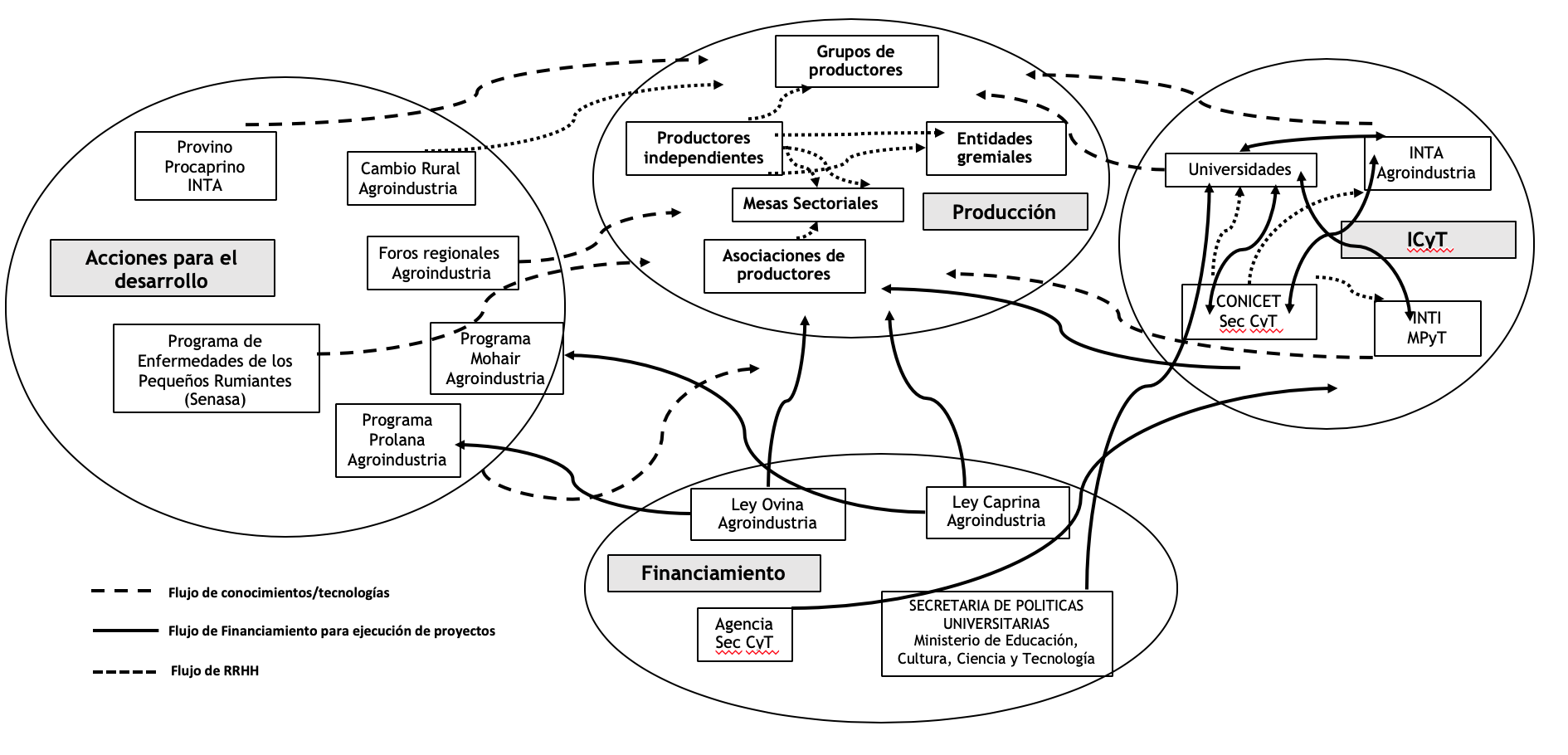 Fuente: Elaboración propia	El diagrama describe el mapeo de relaciones, observándose que existen espacios de interacción o vínculos entre los diferentes grupos de actores que intervienen en el sector de pequeños rumiantes, que describen distintos niveles o tipos de flujos: de conocimientos y tecnologías; para financiamiento de proyectos científicos y productivos y un flujo de recursos humanos tanto en el espacio productivo como en el de ciencia y técnica. Estos resultados coinciden con los de Casas (2001) en cuando a indagar sobre cuales son las condiciones que inducen a que los centros de investigación y los sectores productivos construyan redes de conocimiento, a los fines de satisfacer necesidades sociales locales y regionales, en un contexto socio productivo no planificado ni estructurado.	El flujo de conocimientos y tecnologías se originan principalmente en las Instituciones de Ciencia y Tecnología, aunque también existen otros organismos que coordinan políticas y acciones para el desarrollo participan en esta vía (Figura 2). El receptor primario es el sector productivo, en algunos casos en forma directa como productores independientes, y la mayoría de las veces a través de otras figuras como agrupaciones y asociaciones de productores, entidades gremiales y mesas sectoriales de nivel nacional.Figura 2: Mapa de relaciones y flujos entre Instituciones de Ciencia y Tecnología y los actores que participan en el sector de los pequeños rumiantes en Argentina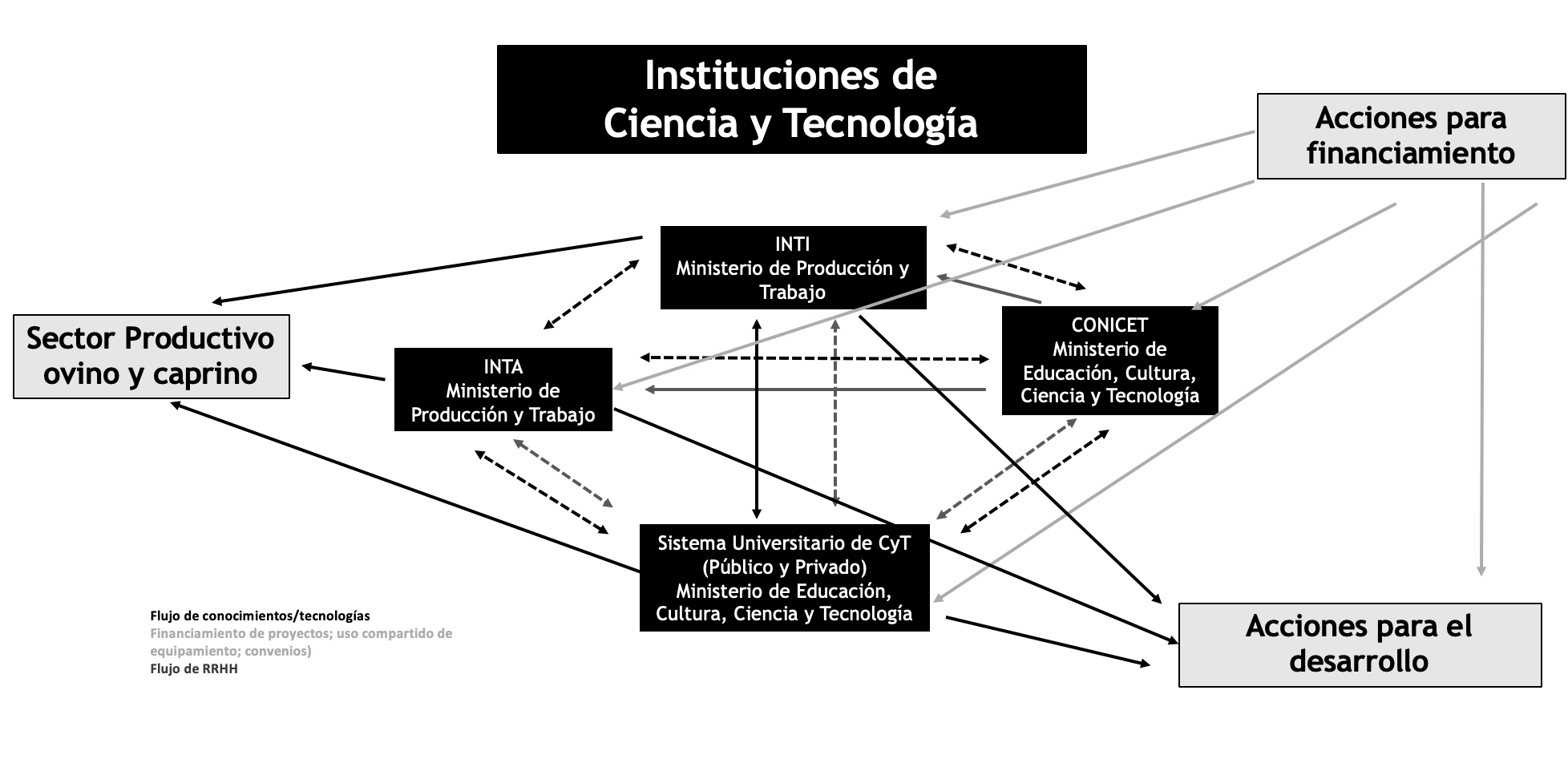 Fuente: Elaboración propia	El financiamiento para ciencia y tecnología surge principalmente de organismos públicos como la ANCyPT, las universidades, el INTA y el INTI, asignando recursos a la investigación, en algunos casos son utilizados en cooperación interinstitucional a través de proyectos o programas conjuntos; así como también en cofinanciación con CONICET, conformando redes. No obstante, también existe financiamiento con objetivos de planificación sectorial desde otras fuentes nacionales, las dos principales para el sector corresponden a las denominadas Ley Ovina y Ley Caprina, cuyos responsables políticos se coordinan a nivel nacional por la Secretaría de Gobierno de Agroindustria. En relación con estas herramientas, la actual gestión entiende que “las políticas verticalistas son de corta duración, por eso se necesitan políticas participativas, el camino es haciendo, evaluarse y mejorar. Lo mejor es asumir riesgos de manera compartida, con compromiso múltiple, con mucha articulación, y los que toman las decisiones, ejecutarlas” (Foro Ovino y Caprino Región Centro, 2017).	Cuando el concepto de redes se aplica al análisis de las relaciones entre los diferentes actores que intervienen en el proceso de generación y transmisión de conocimientos, dichas relaciones serán concebidas como redes de conocimiento. Desde esta perspectiva, estas redes se construyen mediante intercambios entre un conjunto de actores que tienen intereses comunes en el desarrollo o aplicación del conocimiento para un propósito especifico, sea este científico, de desarrollo tecnológico y de mejoramiento de procesos productivos (Casas, 2001). En las relaciones de este sector, se advierte un mayor flujo de recursos humanos en el interior del sector productivo y en el de ciencia y tecnología. Ambos tienen características diferentes al resto de actores por no estar siempre conducidos desde el gobierno central, lo cual estaría explicado en coincidencias, en el sentido de mejorar la organización, incrementar la producción y resolver algún problema especifico de la producción, como en los grupos de productores, o por la necesidad de una mayor disponibilidad de recursos como es el caso de los grupos de investigación. Gutiérrez González (2015) se expresa en cuanto a que las redes sociales de conocimiento, que las mismas se encuentran sustentadas en la confianza y en la existencia de intereses comunes para el mejoramiento de la implementación de soluciones en los procesos productivos que se despliegan entre la academia y los sectores empresariales e industriales, a los fines de transmitir un conocimiento que se encuentra en una fase previa a la innovación. Podría inferirse, que en sí mismas, ellas representan el modo natural en que los actores académicos, empresariales e industriales, se asocian para optimizar la implementación de soluciones a partir de conocimientos que no son necesariamente innovadores, sin que ocurra transferencia de tecnología. Por ello, las redes sociales de conocimiento, pueden distinguirse como una innovación social que persigue el intercambio de conocimiento en fase previa a la innovación, a través de la vía tácita de asociación entre actores, para auspiciar, en fases posteriores a su origen y desarrollo, la implementación de soluciones tecnológicas, en contextos socio productivos desestructurados. En este sentido, se evidenció en las reuniones de las mesas sectoriales, particularmente en las de nivel provincial y municipal, el entusiasmo por aportar sugerencias y compartir experiencias, en un marco de igualdad entre productores, técnicos, funcionarios y académicos.ReflexionesEn la tarea de revisión bibliográfica se encontró que la información publicada de libre disponibilidad es escasa y difícil de obtener desde otras fuentesSe determinaron distintos niveles y modalidades de participación de las Instituciones de Ciencia y Tecnología (ICyT)Las ICyT ofrecen herramientas que, directa o indirectamente, brindan oportunidades de mejora al sector de los pequeños rumiantes. Existen espacios de interacción o vínculos entre los diferentes grupos de actores que intervienen en el sector de pequeños rumiantes (flujo de conocimientos/tecnologías; de financiamiento; de recursos humanos)Referencias BibliográficasArocena, R. y J. Sutz. 2010. Weak knowledge demand in the South: learning divides and innovation policies EstudiosSocioterritoriales. Revista de Geografía. Nº 8, pág. 91-111, (2009-2010)Casas, R. 2001. El enfoque de redes y flujos de conocimiento en el aná- lisis de las relaciones entre ciencia, tecnología y sociedad. Kairos. Año 5, No 8. Pp. 1-17. Cattaneo, C. y H. Lipshitz. 2008. Criterios para solucionar problemas de comercialización de productos agropecuarios en pequeña escala. PROINDER: Serie de documentos de capacitación Nº 3. Buenos Aires.Comisión Nacional de Evaluación y Acreditación Universitaria (CONEAU). Ministerio de Educación. 2014. Ingeniería Agronómica. Impacto en la Calidad Educativa. Ciudad Autónoma de Buenos Aires. 112 p. Comisión Nacional de Evaluación y Acreditación Universitaria (CONEAU). Ministerio de Educación. 2016. Veterinaria: impacto en la calidad educativa. Ciudad Autónoma de Buenos Aires. 112 p. Cueto, M; Lanari, M.; Robles, C.; Giraudo, C. y S. Villagra Editores. 2007. Memorias del Curso de Actualización en producción caprina. Octubre de 2007. Ediciones INTA. 203 ppDayenoff P.M. 2011. Presentación del 1er. Taller Nacional sobre Tecnologías Productivas disponibles para el sector de los Pequeños Rumiantes en la República Argentina, Mendoza.  De Caro, A.; Frey, A.; Alvarez Ugarte, Diego; Valenta, M.; Fraga González, M.E.. 2010. La cadena de valor del sector lácteo de pequeños rumiantes en la provincia de Buenos Aires : análisis de los factores que determinan su estado actual. PID 06-006/10. Universidad de Morón.Frey, A.; De Caro, A.; Alvarez Ugarte, D.; y M. Valenta. 2017. Producción de Pequeños Rumiantes. Cátedra de Ovinotecnia, FAUBA. Foro Ovino y Caprino Región Centro. Taller Ovino, 2017. Congreso Argentino de Producción Animal, Universidad Nacional de Córdoba. Córdoba, Noviembre 2017. https://www.agroindustria.gob.ar/sitio/areas/d_ovinos/informes_/regionales/_archivos//000000_CENTRO/000000_Foro%20Ovino%20y%20Caprino%20de%20la%20Regi%C3%B3n%20Centro.pdfGatti, N. 2012. Cadena ovina argentina: caracterización económica y productiva. XLIII Reunión Anual de la Asociación Argentina de Economía Agraria. pp. 1-31. Goizueta, M. 2013. La cadena de la carne ovina en las provincias de Corrientes y Entre Ríos. Pág. 13-32. En: Análisis de la Cadena de la carne Ovina en Argentina. Editor: Iglesias D. H. Instituto Nacional de Tecnología Agropecuaria (INTA). Área Estratégica de Economía y Sociología. Proyecto específico 302421: Economía de las Cadenas Goodman, L. 1961. Snowball sampling. Annals of Mathematical Statistics, 32:148–170. Gutiérrez González, L. 2015. Aportes teóricos que conceptualizan las redes de conocimiento y las redes interorganizacionales. Opción, Año 31, Número Especial 1 (2015): 862 - 877 ISSN 1012-1587Handcock, M. y K. J. Gilet, 2011. On the Concept of Snowball Sampling.  http://arxiv.org/abs/1108.0301v1Hernandez Sampieri, R; Fernández Collado, C; Baptista Lucio, P. 2006. Metodología de la investigación. México, DF: Mc Graw Hill Interamericana. ISBN 970-10-5753-8Iñiguez Rojas, L. 2013. La Problemática de la Producción de Rumiantes Menores en las Zonas Áridas de Latinoamérica y Limitaciones para el Cambio Tecnológico. P´G. 13 – 40. In  La producción de rumiantes menores en las zonas áridas de Latinoamérica / editor, Luis Iñiguez Rojas. – Brasília, DF : Embrapa, 2013. 564 p. : il. ; 18,5 cm x 25,5 cm. ISBN 978-85-7035-229-3 Kadura, B., J. Langbein, and K. Wilde. 2011. Strengthening Innovation Systems. Foundation, Concept and Strategic Approach. Hamburg, Germany: Verlag Dr. Kovac.Portal de Información de Ciencia y Tecnología Argentino. Sicytar, 2018. http://sicytar.mincyt.gob.ar/#/Ley 25.422. 2001. Régimen para la recuperación de la ganadería ovina. Recuperado de http://servicios.infoleg.gob.ar/infolegInternet/anexos/65000-69999/66876/norma.htmLuisio,  C.; De Caro, A. ; Frey, A.; Fraga González, M.E. y G. Sánchez. 2014.  Las instituciones públicas de ciencia y tecnología en la innovación de la producción láctea de pequeños rumiantes en la Argentina. V Jornadas de Ciencia y Tecnología UM2014. 25 al 30/8/2014. Morón. Resúmen en Memorias.Morin, E.2015  ¿Qué es la transdisciplinariedad? http://www.edgarmorin.org/que-es-transdisciplinariedad.htmlMueller, J. 2013. La Producción Ovina en la Argentina. Conferencia presentada en el Primer Congreso Panamericano de Ovinocultura, Querétaro, México, 20-22 de marzo de 2013. Comunicación Técnica INTA Bariloche Nro. PA 618.Regúnaga, M.; Cetrángolo, H. y G. Mozeris. 2006. El impacto de las cadenas agroindustriales pecuarias en Argentina: evolución y potencial. Informe para Biogénesis Bagó del CEE Universidad de San Andrés, FAUBA y Fundación deagronegocios y alimentos. Recuperado de:http://www.adblickagro.com/prensa/miel/impacto_pecuarias_arg.pdfRodríguez, G; González, C, Ponssa, E; Sánchez Abrego, D. 2010. Evaluación Económica y Productiva de modelos de producción ovina en la provincia de Buenos Aires. Trabajo de investigación. XLI Reunión Anual de la Asociación Argentina de Economía Agraria. 18pp.Sanchez, G. (2013) Las instituciones de ciencia y tecnología en los procesos de aprendizaje de la producción agroalimentaria en Argentina. En Diana Suárez (comp.). El sistema argentino de innovación: instituciones, empresas y redes. El desafío de la creación y apropiación de conocimiento.  Los Polvorines, Pcia. Buenos Aires: Editorial UNGS.  ISBN: 9789876301596Taylor, S.J. y Bogdan, R.1987.  “Introducción a los métodos cualitativos de investigación: La búsqueda de significados”. Editorial Paidós Básica. 1987 de todas las ediciones en castellano. pp. 100-132 Tsakoumagkos, P.; González, M.C. y M. Román. 2009 Tecnología y pequeña producción agropecuaria en la Argentina : una caracterización basada en el censo nacional agropecuario 2002 y en estudios de caso.  1a ed. - Buenos Aires: Ministerio de Agricultura, Ganadería y Pesca, 2009. 304 p. + CD; 23x16 cm. - (Estudios e investigaciones; 21) ISBN 978-987-25244-0-1Vieites, C.M; y O. M. González. 2007. Análisis de producciones animales alternativas  con potencial de desarrollo mediato e inmediato en la Argentina. ISBN 978-950-32-0019-3 Pag. 211. SAGPyA. BID OCAR.Williams, M. 2018. Mesa Nacional de la Competitividad Ovina. Grupo de trabajo Legislación y Normativa. Presentación en la 132º Exposición Rural de Palermo, Buenos Aires, junio de 2018. Comunicación personal.Yoguel, G.; Borello, J.A.; Erbes, A. (2009). Argentina: cómo estudiar y actuar sobre los sistemas locales de innovación. Revista CEPAL 99, Diciembre.